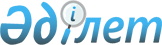 Об утверждении Правил приема на обучение в военные, специальные учебные заведения Министерства внутренних дел Республики Казахстан, реализующие образовательные программы высшего образованияПриказ Министра внутренних дел Республики Казахстан от 26 января 2016 года № 77. Зарегистрирован в Министерстве юстиции Республики Казахстан 24 февраля 2016 года № 13199.
      В соответствии с подпунктом 9) статьи 5-1 Закона Республики Казахстан от 27 июля 2007 года "Об образовании", ПРИКАЗЫВАЮ:
      1. Утвердить Правила приема на обучение в военные, специальные учебные заведения Министерства внутренних дел Республики Казахстан, реализующие образовательные программы высшего образования согласно приложению 1 к настоящему приказу.
      2. Департаменту кадровой работы Министерства внутренних дел Республики Казахстан (Абдигалиев А.У.) обеспечить:
      1) государственную регистрацию настоящего приказа в Министерстве юстиции Республики Казахстан;
      2) в течение десяти календарных дней после государственной регистрации настоящего приказа в Министерстве юстиции Республики Казахстан направление на официальное опубликование в периодических печатных изданиях и информационно-правовой системе "Әділет";
      3) в течение десяти календарных дней после государственной регистрации настоящего приказа в Министерстве юстиции Республики Казахстан направление в Республиканское государственное предприятие на праве хозяйственного ведения "Республиканский центр правовой информации Министерства юстиции Республики Казахстан" для размещения в Эталонном контрольном банке нормативных правовых актов Республики Казахстан;
      4) размещение настоящего приказа на интернет-ресурсе Министерства внутренних дел Республики Казахстан;
      5) в течение десяти рабочих дней после государственной регистрации настоящего приказа в Министерстве юстиции Республики Казахстан представление в Юридический департамент Министерства внутренних дел Республики Казахстан сведений об исполнении мероприятий, предусмотренных подпунктами 1), 2), 3) и 4) настоящего пункта.
      4. Признать утратившими силу некоторые приказы Министра внутренних дел Республики Казахстан согласно приложению 2 к настоящему приказу.
      5. Контроль за исполнением настоящего приказа возложить на первого заместителя министра внутренних дел Республики Казахстан генерал-лейтенанта полиции Демеуова М.Г.
      6. Настоящий приказ вводится в действие по истечении десяти календарных дней после дня его первого официального опубликования. Правила
приема на обучение в военные, специальные учебные заведения
Министерства внутренних дел Республики Казахстан, реализующие
образовательные программы высшего образования Глава 1. Общие положения
      Сноска. Заголовок главы 1 в редакции приказа Министра внутренних дел РК от 29.05.2020 № 439 (вводится в действие по истечении десяти календарных дней после дня его первого официального опубликования).
      1. Настоящие Правила разработаны в соответствии с законами Республики Казахстан от 23 апреля 2014 года "Об органах внутренних дел Республики Казахстан", от 6 января 2011 года "О правоохранительной службе" (далее – Закон "О правоохранительной службе"), от 27 июля 2007 года "Об образовании", от 7 января 2005 года "Об обороне и Вооруженных силах Республики Казахстан" и от 16 февраля 2012 года "О воинской службе и статусе военнослужащих" (далее – Закон "О воинской службе и статусе военнослужащих") и определяют порядок приема на обучение в военные, специальные учебные заведения Министерства внутренних дел Республики Казахстан (далее – МВД), реализующие образовательные программы высшего образования.
      Сноска. Пункт 1 - в редакции приказа Министра внутренних дел РК от 28.09.2023 № 709 (вводится в действие с 01.01.2024).

 Глава 2. Порядок приема в военные учебные заведения МВД
      Сноска. Заголовок главы 2 в редакции приказа Министра внутренних дел РК от 29.05.2020 № 439 (вводится в действие по истечении десяти календарных дней после дня его первого официального опубликования). Параграф 1. Порядок отбора кандидатов на учебу
в военные учебные заведения МВД
      2. В военные учебные заведения принимаются граждане Республики Казахстан, соответствующие требованиям статей 38, 39 Закона "О воинской службе и статусе военнослужащих.
      Сноска. Пункт 2 в редакции приказа Министра внутренних дел РК от 15.12.2017 № 845 (вводится в действие по истечении десяти календарных дней после дня его первого официального опубликования).


      3. Главное командование Национальной Гвардии до 1 декабря года, предшествующего году поступления, разрабатывает для воинских частей Национальной Гвардии (далее – воинские части) план по направлению кандидатов на учебу в военные учебные заведения МВД.
      4. Подразделения МВД, воинские части Национальной гвардии Республики Казахстан на основании плана по направлению кандидатов проводят профессионально-ориентационную работу, включающую:
      1) предварительное медицинское освидетельствование в соответствии с Правилами проведения военно-врачебной экспертизы в правоохранительных органах и Государственной фельдъегерской службе Республики Казахстан и Положением о комиссиях военно-врачебной экспертизы в органах внутренних дел Республики Казахстан, утвержденными приказом Министра внутренних дел Республики Казахстан от 2 ноября 2020 года № 758 (зарегистрирован в Реестре государственной регистрации нормативных правовых актов № 21580) и Правилами проведения военно-врачебной экспертизы и Положением о комиссиях военно-врачебной экспертизы в Национальной гвардии Республики Казахстан, утвержденных приказом Министра внутренних дел Республики Казахстан от 16 октября 2020 года № 717 (зарегистрирован в Реестре государственной регистрации нормативных правовых актов № 21469) (далее – Правила ВВЭ);
      2) отбора и проверки кандидатов на учебу по месту жительства, а также обязательной специальной проверки.
      Сноска. Пункт 4 с изменением, внесенным приказом Министра внутренних дел РК от 28.04.2021 № 246 (вводится в действие по истечении десяти календарных дней после дня его первого официального опубликования).


      5. По итогам профессионально-ориентационной работы формируются учебные дела кандидатов на учебу.
      Сформированные учебные дела кандидатов кадровая служба Департамента полиции, воинской части направляет в военные учебные заведения МВД до 20 июля года поступления.
      Учебное дело кандидата на обучение, обратившегося с заявлением непосредственно в военное учебное заведение (в том числе в электронном формате), формируется кадровой службой военного учебного заведения до 20 июля года поступления.
      Сноска. Пункт 5 в редакции приказа Министра внутренних дел РК от 29.05.2020 № 439 (вводится в действие по истечении десяти календарных дней после дня его первого официального опубликования).

 Параграф 2. Порядок представления документов для приема
в военные учебные заведения МВД
      6. Кандидаты из числа военнослужащих до 1 июня года поступления обращаются с рапортом на имя командира (начальника) воинской части, с указанием воинского звания, фамилии, имени и отчества (при его наличии), даты рождения, занимаемой должности, уровня образования, наименования военного учебного заведения и специальности.
      Командир (начальник) воинской части на основании рапорта кандидата обеспечивает ему сбор документов, указанных в перечне документов, представляемых кандидатами для поступления в военные учебные заведения согласно приложению 1 к настоящим Правилам, и сдачи комплексного тестирования.
      6-1. Граждане, отслужившие срочную воинскую службу и изъявившие желание поступить в военные учебные заведения МВД, не позднее одного года с момента окончания срочной воинской службы и не достигшие в год поступления возраста двадцати четырех лет (в соответствии с подпунктом 2) пункта 1 статьи 39 Закона "О воинской службе и статусе военнослужащих"), в срок до 1 июня года приема, обращаются с заявлением на имя руководителя территориального подразделения органов внутренних дел (далее – ОВД), военного учебного заведения МВД либо командира воинской части по месту жительства.
      Руководитель территориального подразделения ОВД, военного учебного заведения МВД либо командир воинской части организует работу по представлению в органы национальной безопасности Республики Казахстан материалов для проведения обязательной специальной проверки, а также по прохождению предварительного медицинского освидетельствования кандидата в соответствии с Правилами ВВЭ.
      Граждане, прошедшие обязательную специальную проверку, годные по состоянию здоровья к обучению, до 20 июля года приема прибывают в военное учебное заведение МВД для сдачи документов, указанных в приложении 1 к настоящим Правилам, и прохождения окончательного медицинского освидетельствования.
      Зачисление в военное учебное заведение МВД осуществляется по результатам ранее проведенного отбора в воинских частях Национальной гвардии в количестве, не превышающем 20 % от ежегодного плана набора.
      Сноска. Правила дополнены пунктом 6-1 в соответствии с приказом Министра внутренних дел РК от 28.09.2023 № 709 (вводится в действие по истечении десяти календарных дней после его первого официального опубликования).


      7. Граждане, не состоящие на воинской службе, изъявившие желание поступать в военные учебные заведения МВД подают заявления в произвольной форме в кадровые службы территориальных подразделений ОВД, воинские части по месту жительства либо военные учебные заведения МВД.
      Допускается подача заявления в электронном формате посредством официального интернет-ресурса военного учебного заведения МВД.
      К заявлению прилагаются (в бумажном или электронном формате) документы, указанные в Перечне документов, представляемых кандидатами для поступления в военные учебные заведения МВД согласно приложению 1 к настоящим Правилам.
      Сноска. Пункт 7 в редакции приказа Министра внутренних дел РК от 29.05.2020 № 439 (вводится в действие по истечении десяти календарных дней после дня его первого официального опубликования).


      7-1. Кандидаты из числа военнослужащих и граждан, не состоящих на воинской службе, за исключением лиц, отслуживших срочную воинскую службу и изъявивших желание поступить в военные учебные заведения МВД не позднее одного года с момента окончания срочной воинской службы, сдают Единое национальное тестирование (далее - ЕНТ) по месту прохождения воинской службы (жительства) в пунктах проведения ЕНТ или базовых высших учебных заведениях, в соответствии с Правилами проведения единого национального тестирования и оказания государственных услуг "Выдача сертификата о сдаче единого национального тестирования", утвержденными приказом Министра образования и науки Республики Казахстан от 2 мая 2017 года № 204 "Об утверждении Правил проведения единого национального тестирования и оказания государственных услуг "Выдача сертификата о сдаче единого национального тестирования" (зарегистрирован в Реестре государственной регистрации нормативных правовых актов № 15173), по двум блокам:
      1 блок – история Казахстана, математическая грамотность и грамотность чтения (язык обучения);
      2 блок – двум профильным предметам, выбор которых осуществляется самостоятельно кандидатом в зависимости от специальности в соответствии с Перечнем образовательных программ военных, специальных учебных заведений МВД (далее – Перечень образовательных программ) согласно приложению 1-1 к настоящим Правилам.
      Сноска. Правила дополнены пунктом 7-1 в соответствии с приказом Министра внутренних дел РК от 15.12.2017 № 845 (вводится в действие по истечении десяти календарных дней после дня его первого официального опубликования); в редакции приказа Министра внутренних дел РК от 28.09.2023 № 709 (вводится в действие по истечении десяти календарных дней после его первого официального опубликования).

 Параграф 3. Порядок приема в военные учебные заведения МВД
      8. Прием кандидатов на обучение в военные учебные заведения осуществляется в соответствии с планом набора, утверждаемого приказом заместителя Министра внутренних дел Республики Казахстан – Главнокомандующего Национальной гвардией, и проводится на конкурсной основе в 4 этапа:
      1 этап – окончательное медицинское освидетельствование кандидатов на учебу в соответствии с Правилами ВВЭ;
      2 этап – профессиональный и психологический отбор;
      3 этап – отбор кандидатов по физическим показателям;
      4 этап – конкурсный отбор и зачисление в военное учебное заведение.
      Сноска. Пункт 8 - в редакции приказа Министра внутренних дел РК от 26.04.2022 № 250 (вводится в действие по истечении десяти календарных дней после дня его первого официального опубликования).


      9. Для проведения конкурсного отбора кандидатов ежегодно до 1 июня приказом заместителя Министра внутренних дел Республики Казахстан - Главнокомандующего Национальной гвардией утверждаются составы: приемной комиссии, комиссии по проведению окончательного медицинского освидетельствования, комиссии по проверке физической подготовленности и профессионально-психологическому отбору кандидатов, апелляционная комиссия, техническая группа.
      Сноска. Пункт 9 - в редакции приказа Министра внутренних дел РК от 03.03.2023 № 201 (вводится в действие по истечении десяти календарных дней после его первого официального опубликования).


      10. Общее количество членов приемной комиссии состоит из нечетного числа. Комиссию возглавляет председатель.
      В состав приемной комиссии включаются: представители воспитательной и кадровой структур, юридической и медицинской служб, военный психолог.
      Решение приемной комиссии принимается простым большинством голосов при наличии не менее двух/третьих членов приемной комиссии. При равенстве голосов голос председателя приемной комиссии является решающим.
      Председателем приемной комиссии назначается начальник военного учебного заведения или представитель от структурного подразделения Главного командования Национальной гвардии, курирующего военные учебные заведения.
      На секретаря приемной комиссии возлагается подготовка документов по реализации функций, возложенных на приемную комиссию, материалов к заседаниям, а также проекта отчета об их работе.
      Приемная комиссия:
      1) осуществляет рассмотрение учебных дел кандидатов;
      2) проводит окончательное медицинское освидетельствование, проводит отбор по физическим показателям;
      3) готовит конкурсные списки и протокол приемной комиссии о зачислении кандидатов в число курсантов по форме согласно приложению 2 к настоящим Правилам;
      4) проводит собеседования с кандидатами;
      5) принимает решение о зачислении или отказе в зачислении в число курсантов по итогам конкурсного отбора;
      6) проводит анализ итогов приема кандидатов и разработку мер по дальнейшему совершенствованию данной работы;
      7) рассматривает жалобы и заявления по вопросам приема на учебу.
      11. Профессионально-психологический отбор кандидатов организовывается специалистами военного учебного заведения.
      По результатам проверки выносит решение "Рекомендуется к обучению" или "Не рекомендуется к обучению".
      12. Кандидаты не прошедшие 1 или 2 этапы к 3 этапу не допускаются.
      13. Отбор кандидатов по физическим показателям организовывает и проводит кафедра физической подготовки и спорта военного учебного заведения.
      14. Отбор кандидатов по физическим показателям проводится и результаты выполнения спортивных упражнений оцениваются в соответствии с нормативами по физической подготовке для кандидатов в военные учебные заведения МВД и оценки начисления баллов (далее – нормативы по физической подготовке) согласно приложению 3 к настоящим Правилам.
      15. Нормативы по физической подготовке предусматривают выполнение кандидатами следующих видов упражнений:
      бег на 100 метров;
      бег на 3000 метров;
      подтягивание на перекладине.
      16. Условия выполнения спортивных упражнений:
      бег на 100 и 3000 метров проводится на беговой дорожке стадиона или на любой ровной местности;
      подтягивание на высокой перекладине выполняется из исходного положения вис, хватом сверху, не касаясь ногами опоры. Подтянуться (подбородок выше уровня перекладины), из неподвижного положения в висе на прямых руках (пауза 1-2 секунды), ноги вместе без рывков и маховых движений ногами.
      17. Содержание нормативов по физической подготовке и условия выполнения спортивных упражнений доводятся до сведения кандидатов не позднее, чем за 24 часа до начала проведения отбора по физической подготовке.
      18. Непосредственно перед началом сдачи нормативов по физической подготовке, члены комиссии по проверке физической подготовленности ознакамливают кандидатов с техникой безопасности под роспись.
      19. Все виды упражнений, включенных в нормативы по физической подготовке, выполняются кандидатами в течение двух календарных дней в следующей последовательности: бег на 100 метров, подтягивание на перекладине, бег на 3000 метров.
      Сноска. Пункт 19 в редакции приказа Министра внутренних дел РК от 29.05.2020 № 439 (вводится в действие по истечении десяти календарных дней после дня его первого официального опубликования).


      20. Результаты сдачи каждого спортивного упражнения фиксируются членами комиссии по проверке физической подготовки кандидатов в отдельной ведомости по сдаче отдельных видов спортивных упражнений согласно приложению 4 к настоящим Правилам и доводятся до кандидата под роспись. После фиксации результатов выполнения упражнения пересдача не допускается.
      Сноска. Пункт 20 в редакции приказа Министра внутренних дел РК от 15.12.2017 № 845 (вводится в действие по истечении десяти календарных дней после дня его первого официального опубликования).


      21. Результаты выполнения спортивных нормативов, а также средний балл за физическую подготовку в течение одного часа доводятся до сведения кандидатов и вывешиваются на информационном стенде.
      22. Нормативы по физической подготовке для кандидатов в военные учебные заведения считать сданными, если кандидат набрал средний балл по сумме 3-х упражнений не менее 20 баллов, при этом допускается выполнение не более одного упражнения с результатом менее 20 баллов.
      Сноска. Пункт 22 в редакции приказа Министра внутренних дел РК от 29.05.2020 № 439 (вводится в действие по истечении десяти календарных дней после дня его первого официального опубликования).


      23. На основании данных, содержащихся в ведомостях по сдаче отдельных видов спортивных упражнений, составляется сводная ведомость по форме согласно приложению 5 к настоящим Правилам, которая представляется в приемную комиссию военного учебного заведения МВД.
      В сводной ведомости содержится вывод о том, сдано тем или иным кандидатом испытание по физической подготовке или нет, и в течение одного часа данные сведения доводятся до сведения кандидатов и вывешиваются на информационном стенде.
      24. Кандидат, не согласный с результатом испытаний по физической подготовке, подает заявление на апелляцию.
      Состав апелляционной комиссии для рассмотрения вопросов, связанных с результатами испытаний по физической подготовке, утверждается приказом начальника военного учебного заведения МВД.
      25. Заявление на апелляцию подается в апелляционную комиссию лично кандидатом до 13 часов следующего дня после объявления результатов по физической подготовке и рассматривается апелляционной комиссией в течение суток. Заявителю необходимо иметь при себе документ, удостоверяющий личность.
      26. По результатам рассмотрения заявления кандидату предоставляется пересдача одного физического упражнения, по которому получена неудовлетворительная оценка.
      Сноска. Пункт 26 в редакции приказа Министра внутренних дел РК от 15.12.2017 № 845 (вводится в действие по истечении десяти календарных дней после дня его первого официального опубликования).


      27. Решение апелляционной комиссии принимается большинством голосов состава комиссии. Работа апелляционной комиссии оформляется протоколами по форме согласно приложению 6 к настоящим Правилам, которые подписываются председателем и всеми членами комиссии. По результатам решения апелляционной комиссии обратившемуся кандидату выдается выписка из протокола заседания апелляционной комиссии. Параграф 4. Порядок зачисления в число курсантов
военных учебных заведений МВД
      28. Приемная комиссия на основании рейтинга кандидата по итогам конкурсного отбора выносит решение о зачислении на учебу или отказе, которое в тот же день объявляется кандидатам. 
      Рейтинг кандидата определяется путем сложения баллов ЕНТ и среднего балла по физической подготовленности.
      В военные учебные заведения МВД зачисляются кандидаты, набравшие по итогам ЕНТ баллы не ниже порогового уровня, установленного Правилами присуждения образовательного гранта для оплаты высшего или послевузовского образования с присуждением степени "бакалавр" или "магистр", утвержденными приказом исполняющего обязанности Министра науки и высшего образования Республики Казахстан от 25 августа 2023 года № 443 (зарегистрирован в Реестре государственной регистрации нормативных правовых актов № 33345) (далее – Правила присуждения образовательного гранта), в том числе не менее пяти баллов по истории Казахстана, математической грамотности, грамотности чтения (язык обучения), и не менее пяти баллов по каждому профильному предмету.
      Сноска. Пункт 28 - в редакции приказа Министра внутренних дел РК от 28.09.2023 № 709 (вводится в действие по истечении десяти календарных дней после его первого официального опубликования).


      29. В случае одинаковых показателей при проведении конкурса на зачисление в состав обучающихся военных учебных заведений имеют преимущество:
      дети-сироты и дети, оставшиеся без попечения родителей;
      выпускники организаций образования с дополнительными программами по военной подготовке;
      дети военнослужащих, погибших, пропавших без вести во время прохождения службы или получивших инвалидность в период прохождения воинской службы;
      лица, награжденные знаком "Алтын белгі";
      победители международных олимпиад и конкурсов научных проектов (научных соревнований) по общеобразовательным предметам, республиканских и международных конкурсов исполнителей и спортивных соревнований последних трех лет, награжденные дипломами первой – третьей степеней, перечень которых определяется уполномоченным органом в области образования, победители президентской, республиканских олимпиад и конкурсов научных проектов по общеобразовательным предметам текущего года, награжденные дипломами первой – третьей степеней при условии соответствия выбранной ими специальности предмету олимпиады или конкурса.
      Сноска. Пункт 29 в редакции приказа Министра внутренних дел РК от 15.12.2017 № 845 (вводится в действие по истечении десяти календарных дней после дня его первого официального опубликования).


      30. На основании решения приемной комиссии о приеме на обучение начальник военного учебного заведения издает приказ о зачислении в списки курсантов военного учебного заведения.
      31. Кандидат, зачисленный в военное учебное заведение, заключает контракт о прохождении воинской службы с начальником военного учебного заведения в соответствии с подпунктом 3) пункта 12 Правил прохождения воинской службы в Вооруженных Силах, других войсках и воинских формированиях Республики Казахстан, утвержденных Указом Президента Республики Казахстан от 25 мая 2006 года № 124.
      Сноска. Пункт 31 в редакции приказа Министра внутренних дел РК от 15.12.2017 № 845 (вводится в действие по истечении десяти календарных дней после дня его первого официального опубликования).


      32. Кандидат, зачисленный (направленный) на обучение в военное учебное заведение, не достигший 18-летнего возраста на день зачисления, заключает контракт о прохождении воинской службы с согласия его законных представителей.
      33. Выписка из приказа о зачислении в списки курсантов военного учебного заведения является основанием для откомандирования в распоряжение начальников военных учебных заведений лиц, принятых на обучение.
      34. Выписка из приказа о зачислении (направлении) на учебу в течение десяти рабочих дней направляется в департаменты по делам обороны, департаменты полиции и воинские части.
      Сноска. Пункт 34 - в редакции приказа Министра внутренних дел РК от 28.04.2021 № 246 (вводится в действие по истечении десяти календарных дней после дня его первого официального опубликования).


      35. Кандидаты из числа сотрудников органов внутренних дел и военнослужащих Национальной гвардии Республики Казахстан, не зачисленные в число курсантов, возвращаются к месту несения службы.
      36. Военные учебные заведения в течении десяти календарных дней после проведения зачисления представляют в управление кадров и военного образования Главного командования Национальной гвардии Республики Казахстан и кадровую службу МВД информацию по организации и проведению приема, а также копии приказов о зачислении курсантов.
      Сноска. Пункт 36 - в редакции приказа Министра внутренних дел РК от 28.04.2021 № 246 (вводится в действие по истечении десяти календарных дней после дня его первого официального опубликования).

 Глава 3. Порядок приема в специальные учебные заведения МВД
      Сноска. Заголовок главы 3 в редакции приказа Министра внутренних дел РК от 29.05.2020 № 439 (вводится в действие по истечении десяти календарных дней после дня его первого официального опубликования). Параграф 1. Порядок отбора кандидатов на учебу
в специальные учебные заведения МВД
      37. В специальные учебные заведения МВД по очной форме обучения принимаются граждане Республики Казахстан, имеющие среднее образование, достигшие шестнадцатилетнего возраста, способные по своим личным, моральным, деловым, профессиональным качествам, состоянию здоровья и физическому развитию, уровню образования выполнять возложенные на них должностные обязанности.
      В специальные учебные заведения МВД на очное обучение по образовательным программам с сокращенным сроком обучения принимаются граждане Республики Казахстан, имеющие высшее образование, за исключением лиц, имеющих высшее образование по специальности "Право", "Юриспруденция".
      В специальные учебные заведения МВД на дистанционное обучение по образовательным программам с сокращенным сроком принимаются сотрудники и военнослужащие органов внутренних дел, имеющие техническое и профессиональное, послесреднее или высшее образование, за исключением лиц, имеющих высшее образование по специальностям "Право", "Юриспруденция".
      Сноска. Пункт 37 - в редакции приказа Министра внутренних дел РК от 28.04.2021 № 246 (вводится в действие по истечении десяти календарных дней после дня его первого официального опубликования).


      38. Специальные учебные заведения МВД осуществляют подготовку кадров согласно Перечню образовательных программ, указанных в приложении 1-1 к настоящим Правилам.
      Сноска. Пункт 38 в редакции приказа Министра внутренних дел РК от 29.05.2020 № 439 (вводится в действие по истечении десяти календарных дней после дня его первого официального опубликования).


      39. Граждане, изъявившие желание поступать в специальные учебные заведения МВД подают заявления в произвольной форме в кадровые службы территориальных ОВД по месту жительства либо специальных учебных заведений МВД.
      Допускается подача заявления в электронном формате посредством официального интернет-ресурса специального учебного заведения МВД.
      К заявлению прилагаются (в бумажном или электронном формате):
      1) документ, удостоверяющий личность, либо электронный документ из сервиса цифровых документов (для идентификации);
      2) фотографии (без головного убора, шесть фотографий размером 3,5x4,5 см, одна фотография размером 10x12 см);
      3) автобиография, заполненная собственноручно;
      4) копия аттестата или диплома об образовании;
      5) исключен приказом Министра внутренних дел РК от 03.03.2023 № 201 (вводится в действие по истечении десяти календарных дней после его первого официального опубликования).

      Сноска. Пункт 39 - в редакции приказа Министра внутренних дел РК от 28.04.2021 № 246 (вводится в действие по истечении десяти календарных дней после дня его первого официального опубликования); с изменениями, внесенными приказами Министра внутренних дел РК от 03.03.2023 № 201 (вводится в действие по истечении десяти календарных дней после его первого официального опубликования); от 28.09.2023 № 709 (вводится в действие по истечении десяти календарных дней после его первого официального опубликования).


      40. Кадровая служба МВД разрабатывает для территориальных подразделений ОВД план по направлению кандидатов на учебу в специальные учебные заведения МВД.
      Сноска. Пункт 40 в редакции приказа Министра внутренних дел РК от 29.05.2020 № 439 (вводится в действие по истечении десяти календарных дней после дня его первого официального опубликования).


      41. Подразделения МВД после утверждения плана:
      1) организуют размещение объявлений в средствах массовой информации и на официальном интернет-ресурсе об условиях приема в специальные учебные заведения МВД;
      2) проводят работу по профессиональной ориентации, отбору и проверке кандидатов на учебу по месту жительства.
      42. Кандидаты на учебу для определения пригодности к службе проходят медицинское и психофизиологическое освидетельствования, в том числе полиграфологическое исследование, а также обязательную специальную проверку.
      43. Кадровые службы территориальных ОВД сформированные личные дела кандидатов на обучение направляют в специальные учебные заведения МВД до 1 июля года поступления.
      Личное дело кандидата на обучение, обратившегося с заявлением непосредственно в специальное учебное заведение (в том числе в электронном формате), формируется кадровой службой специального учебного заведения до 1 июля года поступления.
      Сноска. Пункт 43 в редакции приказа Министра внутренних дел РК от 29.05.2020 № 439 (вводится в действие по истечении десяти календарных дней после дня его первого официального опубликования).


      44. Кадровая служба территориальных ОВД и специальных учебных заведений МВД извещает кандидатов о сроках приема на учебу в специальные учебные заведения МВД.
      Сноска. Пункт 44 в редакции приказа Министра внутренних дел РК от 29.05.2020 № 439 (вводится в действие по истечении десяти календарных дней после дня его первого официального опубликования).


      45. Кадровые службы по месту работы кандидата на дистанционное обучение по образовательным программам с сокращенным сроком формируют учебные дела и направляют в специальные учебные заведения МВД до 1 июля года поступления.
      Учебные дела содержат:
      1) рапорт сотрудника (в произвольной форме);
      2) личный листок по учету кадров по форме, согласно приложению 2 к Правилам отбора на первоначальную профессиональную подготовку и условия ее прохождения для лиц, поступающих в органы внутренних дел, а также основания их отчисления от первоначальной профессиональной подготовки, утвержденным приказом Министра внутренних дел Республики Казахстан от 13 марта 2020 года № 211 (зарегистрирован в Реестре государственной регистрации нормативных правовых актов № 20123);
      3) служебную характеристику с рекомендацией о направлении на обучение (в произвольной форме);
      4) документ, удостоверяющий личность, либо электронный документ из сервиса цифровых документов (для идентификации);
      5) копию документа об образовании;
      6) сертификат ЕНТ (для кандидатов с техническим, профессиональным, послесредним образованием);
      7) шесть фотографий размером 3х4 см.
      Сноска. Пункт 45 - в редакции приказа Министра внутренних дел РК от 28.09.2023 № 709 (вводится в действие по истечении десяти календарных дней после его первого официального опубликования).

 Параграф 2.Организация приема в специальные
учебные заведения МВД
      46. Организация приема на учебу в специальные учебные заведения МВД осуществляется приемной комиссией специального учебного заведения (далее – приемная комиссия).
      Состав приемной комиссии утверждается приказом начальника специального учебного заведения и формируется из числа сотрудников специального учебного заведения, ДП, ДУИС. Представители государственных органов, общественных организаций, средств массовой информации могут присутствовать в качестве наблюдателей. Представители структурных подразделений МВД могут присутствовать в качестве наблюдателей по заданию руководства МВД.
      Общее количество членов приемной комиссии состоит из нечетного числа. Комиссию возглавляет председатель.
      Председателем приемной комиссии является начальник специального учебного заведения МВД.
      Председатель приемной комиссии руководит деятельностью приемной комиссии, устанавливает полномочия ее членов и утверждает план работы данной комиссии.
      Секретарь приемной комиссии назначается из числа руководящего состава структурных подразделений специального учебного заведения в соответствии с приказом Министра внутренних дел Республики Казахстан от 13 марта 2020 года № 210 "Об утверждении Перечня руководящих должностей органов внутренних дел Республики Казахстан" (зарегистрирован в Реестре государственной регистрации нормативных правовых актов № 20138), на которого возлагается подготовка документов по реализации функций, возложенных на приемную комиссию, материалов к заседаниям, а также проекта отчета об их работе.
      Заместитель секретаря приемной комиссии и технические секретари технической группы назначаются для оформления и обработки личных и учебных дел кандидатов на учебу. 
      Решение приемной комиссии принимается простым большинством голосов при наличии не менее двух/третьих членов приемной комиссии.
      При равенстве голосов голос председателя приемной комиссии является решающим.
      Приемная комиссия:
      1) осуществляет рассмотрение личных и учебных дел кандидатов;
      2) проводит окончательное медицинское освидетельствование, проверяет физическую подготовленность кандидатов;
      3) готовит конкурсные списки и протокол приемной комиссии о зачислении кандидатов в число курсантов по форме согласно приложению 2 к настоящим Правилам;
      4) проводит конкурсный отбор;
      5) принимает решение о зачислении или отказе в зачислении в число курсантов по итогам конкурсного отбора;
      6) проводит анализ итогов приема кандидатов и разработку мер по дальнейшему совершенствованию данной работы;
      7) рассматривает жалобы и заявления по вопросам приема на учебу.
      Сноска. Пункт 46 в редакции приказа Министра внутренних дел РК от 29.05.2020 № 439 (вводится в действие по истечении десяти календарных дней после дня его первого официального опубликования); с изменениями, внесенными приказами Министра внутренних дел РК от 28.04.2021 № 246 (вводится в действие по истечении десяти календарных дней после дня его первого официального опубликования); от 28.09.2023 № 709 (вводится в действие по истечении десяти календарных дней после его первого официального опубликования).


      47. Деятельность приемной комиссии осуществляется в соответствии с планом работы. Заседание приемной комиссии проводится по решению председателя приемной комиссии.
      48. Исключен приказом Министра внутренних дел РК от 29.05.2020 № 439 (вводится в действие по истечении десяти календарных дней после дня его первого официального опубликования).


      49. С кандидатами на учебу из числа граждан в специальные учебные заведения МВД на очное обучение по образовательным программам с сокращенным сроком обучения проводится профессиональный отбор, включающий в себя медицинское освидетельствование, проверку физической подготовки и собеседование.
      Кандидаты на дистанционное обучение по образовательным программам с сокращенным сроком проходят собеседование.
      Собеседование проводится для проверки знаний действующего законодательства, регламентирующего деятельность органов внутренних дел.
      Кандидаты на учебу из числа действующих сотрудников ОВД освобождаются от медицинского освидетельствования и проверки физической подготовки.
      Сноска. Пункт 49 в редакции приказа Министра внутренних дел РК от 29.05.2020 № 439 (вводится в действие по истечении десяти календарных дней после дня его первого официального опубликования); с изменением, внесенным приказом Министра внутренних дел РК от 28.04.2021 № 246 (вводится в действие по истечении десяти календарных дней после дня его первого официального опубликования).


      50. Для приема кандидатов приказом председателя приемной комиссии создаются:
      1) нештатная временно действующая военно-врачебная комиссия;
      2) комиссия по проверке физической подготовленности кандидатов;
      3) апелляционная комиссия;
      4) техническая группа.
      Нештатная временно действующая военно-врачебная комиссия создается в соответствии с Главой 3 Положения о комиссиях военно-врачебной экспертизы в органах внутренних дел Республики Казахстан, утвержденного приказом Министра внутренних дел Республики Казахстан от 2 ноября 2020 года № 758 (зарегистрирован в Реестре государственной регистрации нормативных правовых актов № 21580), под председательством начальника медицинского отдела (части) специального учебного заведения МВД для проведения окончательного медицинского освидетельствования кандидатов.
      Комиссия по проверке физической подготовленности создается для осуществления мероприятий по организации отбора кандидатов по физическим показаниям. В состав комиссии входят сотрудники специального учебного заведения МВД, а также представители общественных объединений.
      Апелляционная комиссия создается для рассмотрения заявлений граждан по итогам отбора кандидатов по физическим показаниям.
      Техническая группа создается для осуществления мероприятий по приему и обработке личных и учебных дел кандидатов.
      Сноска. Пункт 50 - в редакции приказа Министра внутренних дел РК от 28.09.2023 № 709 (вводится в действие по истечении десяти календарных дней после его первого официального опубликования).


      51. Информация о порядке приема, а также решения приемной комиссии по организации и проведению приема, сроки зачисления размещаются на интернет-ресурсе специальных учебных заведений МВД и своевременно доводятся до кандидатов. Параграф 3.Отбор кандидатов по физическим показателям
в специальные учебные заведения МВД
      52. Отбор кандидатов по физическим показателям проводится и результаты выполнения спортивных упражнений оцениваются в соответствии с Нормативами по физической подготовке для кандидатов в специальные учебные заведения МВД (далее - нормативы по физической подготовке), согласно приложению 8 к настоящим Правилам.
      Кандидаты, имеющие спортивную квалификацию "Заслуженный мастер спорта Республики Казахстан", "Мастер спорта Республики Казахстан" и представившие в приемную комиссию специального учебного заведения МВД подтверждающие документы, освобождаются от прохождения отбора по физическим показаниям.
      При отборе кандидатов по физическим показателям применяется шифрование кандидатов, путем присвоения стартовых номеров.
      Сноска. Пункт 52 в редакции приказа Министра внутренних дел РК от 15.12.2017 № 845 (вводится в действие по истечении десяти календарных дней после дня его первого официального опубликования).


      53. Нормативы по физической подготовке предусматривают выполнение кандидатами следующих видов упражнений:
      бег на 100 метров (юноши, девушки);
      бег (кросс) на 1000 метров (юноши, девушки);
      подтягивание на высокой перекладине (юноши);
      подъем туловища из положения лежа на спине в течение 1 минуты (девушки).
      Сноска. Пункт 53 в редакции приказа Министра внутренних дел РК от 29.05.2020 № 439 (вводится в действие по истечении десяти календарных дней после дня его первого официального опубликования).


      54. Условия выполнения спортивных упражнений: бег на 100, 1000 метров проводится на беговой дорожке стадиона или на любой ровной местности;
      подтягивание на высокой перекладине выполняется из исходного положения вис, хватом сверху (большой палец снизу), не касаясь ногами опоры. Упражнение считается выполненным при пересечении подбородком грифа перекладины, каждый раз из неподвижного положения в висе на прямых руках, без рывков и маховых движений ногами. Не допускается отдыхать (останавливаться) в положении виса более 5 секунд и начинать подтягивание с раскачивания;
      подъем туловища выполняется из исходного положения лежа на спине, кисти к плечам или на затылок, наклоны туловища вперед до касания локтями колен (допускается незначительное сгибание ног), при возвращении в исходное положение необходимо касание опоры лопатками. Упражнение выполняется без остановок в течение 1 минуты.
      При нарушении выполнения упражнения подается команда "не считать". При неправильном выполнении упражнения более трех раз кандидат снимается с выполнения упражнения.
      Сноска. Пункт 54 в редакции приказа Министра внутренних дел РК от 29.05.2020 № 439 (вводится в действие по истечении десяти календарных дней после дня его первого официального опубликования).


      55. Содержание нормативов по физической подготовке и условия выполнения спортивных упражнений доводятся до сведения кандидатов не позднее, чем за 24 часа до начала проведения отбора по физической подготовке.
      56. Непосредственно перед началом сдачи нормативов по физической подготовке, члены комиссии по проверке физической подготовленности ознакамливают кандидатов с техникой безопасности под роспись.
      57. Каждый вид спортивных упражнений, включенный в нормативы по физической подготовке, сдается отдельно. В один день допускается выполнение не более двух упражнений, бег на 1000 метров (кросс) выполняется на другой день, отдельно от других упражнений.
      Сноска. Пункт 57 в редакции приказа Министра внутренних дел РК от 29.05.2020 № 439 (вводится в действие по истечении десяти календарных дней после дня его первого официального опубликования).


      58. Для выполнения нормативов по физической подготовке по подтягиванию на высокой перекладине, подъема туловища из положения лежа на спине и бега на 100 метров одновременно допускаются не более 3 кандидатов. В забеге на 1000 метров (кросс) одновременно принимают участие не более 10 человек.
      Сноска. Пункт 58 в редакции приказа Министра внутренних дел РК от 29.05.2020 № 439 (вводится в действие по истечении десяти календарных дней после дня его первого официального опубликования).


      59. Оценка результатов отбора по физическим показателям проводится отдельно для юношей и девушек.
      60. Результаты сдачи каждого спортивного упражнения фиксируются членами комиссии по проверке физической подготовки кандидатов в отдельной ведомости и доводятся до кандидата под роспись. После фиксации результатов выполнения упражнения пересдача не допускается.
      Сноска. Пункт 60 в редакции приказа Министра внутренних дел РК от 15.12.2017 № 845 (вводится в действие по истечении десяти календарных дней после дня его первого официального опубликования).


      61. На основании данных, содержащихся в ведомостях по сдаче отдельных видов спортивных упражнений согласно приложению 4 к Правилам, составляется сводная ведомость по форме согласно приложению 5 к настоящим Правилам, которая представляется в приемную комиссию специального учебного заведения МВД.
      В сводной ведомости содержаться вывод о том, сдано тем или иным кандидатом испытание по физической подготовке или нет, и в течение одного часа данные сведения доводятся до сведения кандидатов и вывешиваются на информационном стенде.
      62. Кандидат, не согласный с результатом испытаний по физической подготовке, подает заявление на апелляцию.
      Состав апелляционной комиссии для рассмотрения вопросов, связанных с результатами испытаний по физической подготовке, утверждается приказом начальника специального учебного заведения МВД.
      63. Заявление на апелляцию подается в апелляционную комиссию лично кандидатом до 13 часов следующего дня после объявления результатов по физической подготовке и рассматривается апелляционной комиссией в течение суток. Заявителю необходимо иметь при себе документ, удостоверяющий личность.
      64. По результатам рассмотрения заявления кандидату предоставляется пересдача одного физического упражнения, по которому получена неудовлетворительная оценка.
      Сноска. Пункт 64 в редакции приказа Министра внутренних дел РК от 15.12.2017 № 845 (вводится в действие по истечении десяти календарных дней после дня его первого официального опубликования).


      65. Решение апелляционной комиссии принимается большинством голосов состава комиссии. Работа апелляционной комиссии оформляется протоколами по форме согласно приложению 6 к настоящим Правилам, которые подписываются председателем и всеми членами комиссии. По результатам решения апелляционной комиссии обратившемуся кандидату выдается выписка из протокола заседания апелляционной комиссии. Параграф 4. Зачисление в специальные учебные заведения МВД
      66. Зачисление в специальные учебные заведения МВД производится по конкурсу в соответствии с баллами сертификатов по итогам ЕНТ с учетом результатов отбора по медицинским, физическим, профессиональным показателям.
      Решение о зачислении кандидата в число курсантов или отказе выносит приемная комиссия по итогам конкурсного отбора, которое объявляется кандидату на заседании приемной комиссии.
      Сноска. Пункт 66 в редакции приказа Министра внутренних дел РК от 29.05.2020 № 439 (вводится в действие по истечении десяти календарных дней после дня его первого официального опубликования).


      67. Количество баллов, необходимых для участия в конкурсе на зачисление в число курсантов специальных учебных заведений МВД по результатам ЕНТ устанавливается Правилами присуждения образовательного гранта.
      Сноска. Пункт 67 - в редакции приказа Министра внутренних дел РК от 28.09.2023 № 709 (вводится в действие по истечении десяти календарных дней после его первого официального опубликования).


      68. Зачисление в специальные учебные заведения на обучение в сокращенные сроки производится по конкурсу по результатам профессионального отбора.
      Зачисление в специальные учебные заведения на дистанционное обучение по образовательным программам с сокращенным сроком производится по конкурсу по результатам собеседования.
      Сноска. Пункт 68 в редакции приказа Министра внутренних дел РК от 29.05.2020 № 439 (вводится в действие по истечении десяти календарных дней после дня его первого официального опубликования); с изменением, внесенным приказом Министра внутренних дел РК от 28.04.2021 № 246 (вводится в действие по истечении десяти календарных дней после дня его первого официального опубликования).


      69. При проведении конкурса на зачисление в число курсантов специальных учебных заведений МВД имеют преимущество победители международных олимпиад и конкурсов научных проектов (научных соревнований) по общеобразовательным предметам (награжденные дипломами первой, второй и третьей степени), международных и республиканских конкурсов исполнителей и спортивных соревнований (награжденные дипломами первой, второй и третьей степени) последних трех лет, перечень которых определяется уполномоченным органом в области образования, а также победители президентской, республиканских олимпиад и конкурсов научных проектов по общеобразовательным предметам (награжденные дипломами первой, второй и третьей степени) текущего учебного года при условии соответствия выбранной ими специальности предмету олимпиады, конкурса или спортивного соревнования.
      Сноска. Пункт 69 - в редакции приказа и.о. Министра внутренних дел РК от 17.07.2023 № 584 (вводится в действие по истечении десяти календарных дней после дня его первого официального опубликования).


      70. Вне конкурса зачисляются в число курсантов в специальные учебные заведения МВД:
      1) дети сотрудников, погибших или получивших инвалидность при исполнении служебных обязанностей, набравшие пороговый уровень баллов по требованиям, установленным для кандидатов Правилами присуждения образовательного гранта;
      2) лица, прошедшие срочную воинскую службу в рядах Национальной гвардии Республики Казахстан, набравшие пороговый уровень баллов по требованиям, установленным для кандидатов Правилами присуждения образовательного гранта, но не более 10 % от ежегодного государственного заказа на подготовку кадров с высшим образованием, определяемого уполномоченным органом в области образования, в соответствии с подпунктом 2-1) пункта 15 Положения о Министерстве науки и высшего образования Республики Казахстан, утвержденного постановлением Правительства Республики Казахстан от 19 августа 2022 года № 580 "О некоторых вопросах Министерства науки и высшего образования Республики Казахстан";
      3) лица, награжденные знаком "Алтын белгі";
      4) лица, прошедшие ЕНТ и набравшие по его результатам не менее 100 баллов.
      Сноска. Пункт 70 - в редакции приказа Министра внутренних дел РК от 28.09.2023 № 709 (вводится в действие по истечении десяти календарных дней после его первого официального опубликования).

      70-1. Исключен приказом и.о. Министра внутренних дел РК от 17.07.2023 № 584 (вводится в действие по истечении десяти календарных дней после дня его первого официального опубликования).


      71. В случае одинаковых показателей баллов сертификатов ЕНТ преимущество на зачисление имеют:
      дети-сироты и дети, оставшиеся без попечения родителей;
      граждане Республики Казахстан из числа молодежи, потерявшие или оставшиеся без попечения родителей до совершеннолетия;
      лица, имеющие документы об образовании (свидетельства, аттестаты, дипломы) с отличием;
      лица, имеющие подтверждающие документы об окончании программ основного образования кадетских учебных заведений, военных школ-интернатов либо дополнительного образования военно-патриотического или юридического направлений;
      лица, имеющие документы, подтверждающие спортивный разряд, призовое место в республиканском либо международном соревнованиях, конкурсах исполнителей, на международной, Президентской либо республиканской олимпиаде по общеобразовательным предметам;
      сотрудники органов внутренних дел, если высшее образование получают впервые.
      В случае одинаковых показателей баллов и при отсутствии преимущественного права зачисляются лица, имеющие высокие средние баллы аттестата, свидетельства или диплома.
      В случае одинаковых показателей баллов и при отсутствии преимущественного права, а также одинаковых средних баллов аттестата, свидетельства или диплома учитываются баллы, набранные по профильным предметам.
      Сноска. Пункт 71 в редакции приказа Министра внутренних дел РК от 29.05.2020 № 439 (вводится в действие по истечении десяти календарных дней после дня его первого официального опубликования).


      72. Решение приемной комиссии о зачислении на учебу оформляется приказом начальника специального учебного заведения МВД. Выписка из приказа является основанием для откомандирования лиц, принятых на обучение с отрывом от службы.
      73. Кандидаты из числа сотрудников органов внутренних дел и военнослужащих Национальной гвардии Республики Казахстан, не зачисленные в число курсантов, откомандировываются в распоряжение органов внутренних дел, воинских частей Национальной гвардии Республики Казахстан с возвращением личных (учебных) дел и указанием причин не зачисления.
      Сноска. Пункт 73 в редакции приказа Министра внутренних дел РК от 15.12.2017 № 845 (вводится в действие по истечении десяти календарных дней после дня его первого официального опубликования).


      74. Специальные учебные заведения МВД представляют в кадровую службу МВД в течении десяти календарных дней после проведения зачисления итоговый отчет по организации и проведению приема, а также копии приказов о зачислении курсантов.
      Сноска. Пункт 74 в редакции приказа Министра внутренних дел РК от 29.05.2020 № 439 (вводится в действие по истечении десяти календарных дней после дня его первого официального опубликования).

 Перечень документов, представляемых кандидатами для поступления в военные учебные заведения Министерства внутренних дел Республики Казахстан
      Сноска. Приложение 1 - в редакции приказа Министра внутренних дел РК от 28.09.2023 № 709 (вводится в действие по истечении десяти календарных дней после его первого официального опубликования).
      1. Заявление (на имя первого руководителя государственного учреждения Национальной гвардии).
      2. Документ, удостоверяющий личность, либо электронный документ из сервиса цифровых документов (для идентификации), свидетельство о рождении, военный билет или удостоверение о приписке к призывному участку (при наличии), документ об образовании кандидата на учебу.
      3. Копия табеля успеваемости либо копия зачетной книжки (для учащихся в организациях образования).
      4. Анкетные данные - 2 экземпляра.
      5. Автобиография (отпечатанная и написанная собственноручно) - 2 экземпляра.
      6. Характеристика с места учебы (службы, работы).
      7. Справка о приеме декларации по индивидуальному подоходному налогу и имуществу.
      8. Справка о наличии или отсутствии судимости.
      9. Копии удостоверений личности и свидетельств о рождении близких родственников (родителей, усыновителей, полнородных и неполнородных братьев и сестер).
      10. Фотографии 3*4 - 6 штук.
      11. Нотариально заверенное согласие законных представителей на заключение контракта о прохождении воинской службы (для несовершеннолетних кандидатов).
      12. Сертификат ЕНТ (за исключением лиц, отслуживших срочную воинскую службу и прошедших конкурсный отбор в воинской части) с результатом не менее 50 баллов, при этом по каждому из 5 предметов ЕНТ не менее 5 баллов.
      Лица, отслужившие срочную воинскую службу, дополнительно представляют в приемную комиссию рекомендацию (заключение комиссии о прохождении конкурсного отбора). Перечень образовательных программ военных, специальных учебных заведений Министерства внутренних дел Республики Казахстан
      Сноска. Правила дополнены приложение 1-1 приказом Министра внутренних дел РК от 15.12.2017 № 845 (вводится в действие по истечении десяти календарных дней после дня его первого официального опубликования); в редакции приказа Министра внутренних дел РК от 28.04.2021 № 246 (вводится в действие по истечении десяти календарных дней после дня его первого официального опубликования).
      форма            
      Протокол №____
      приемной комиссии о зачислении кандидатов в число курсантов
      "___"________20___ г.                                  г.____________
      Приемная комиссия в составе:
      председатель приемной комиссии:
      членов приемной комиссии:
      секретаря:
      рассмотрев материалы кандидатов на учебу, РЕШИЛА:
      Председатель приемной комиссии:
      Члены приемной комиссии:
      секретарь: Нормативы по физической подготовке для кандидатов в военные
учебные заведения МВД и оценки начисления баллов
      ВЕДОМОСТЬ
      по сдаче отдельных видов спортивных упражнений
      "______" ____________20____г.                          город_________
      по нижестоящему виду спортивных упражнений: ___________________
                                                  вид спортивного упражнения
      Члены комиссии по проверке физической подготовленности 
      форма              СВОДНАЯ ВЕДОМОСТЬ
      "______" ____________20____г.                    город_________
      Члены комиссии по проверке физической подготовленности 
      форма             
      Протокол №____
      апелляционной комиссии
      "___"________20___ г.                                  г.____________
      Апелляционная комиссия в составе:
      председатель приемной комиссии:
      членов приемной комиссии:
      секретаря:
      рассмотрев заявление кандидатов на апелляцию и результаты пересдачи
      апеллируемых спортивных упражнений по физической подготовке, приняла
      решение выставить следующие оценки по нижестоящему виду спортивных
      упражнений: ______________________________
      вид спортивного упражнения
      Члены апелляционной комиссии: Нормативы по физической подготовке для кандидатов специальные учебные заведения МВД
      Сноска. Приложение 8 в редакции приказа Министра внутренних дел РК от 29.05.2020 № 439 (вводится в действие по истечении десяти календарных дней после дня его первого официального опубликования).
      Для юношей
      Для девушек
      Примечание:
      Нормативы по физической подготовке для кандидатов в специальные учебные заведения МВД считать сданными,  если кандидат получил не более одной неудовлетворительной оценки, а остальные – не ниже "хорошо".
      Пример: Подтягивание "хорошо", бег 100 метров – "хорошо", бег 1000 метров – "неудовлетворительно" – нормативы по физической подготовке сданы.
      Подтягивание "отлично", бег 100 метров – "удовлетворительно", бег 1000 метров "неудовлетворительно"  – не сданы. Перечень приказов Министра внутренних дел Республики
Казахстан, признаваемых утратившими силу
      1. Приказ Министра внутренних дел Республики Казахстан от 26 апреля 2011 года № 186 "Об утверждении Правил приема на обучение в организации образования Министерства внутренних дел Республики Казахстан, реализующие профессиональные учебные программы высшего образования" (зарегистрированный в Реестре государственной регистрации нормативных правовых актов за № 6977, опубликованный в газете "Казахстанская правда" от 8 июня 2011 года № 180 (26601), в Собрании актов центральных исполнительных и иных центральных государственных органов Республики Казахстан от 22 ноября 2011 года № 23).
      2. Приказ Министра внутренних дел Республики Казахстан от 8 мая 2012 года № 280 "О внесении изменений в приказ Министра внутренних дел Республики Казахстан от 26 апреля 2011 года № 186 "Об утверждении Правил приема на обучение в организации образования Министерства внутренних дел Республики Казахстан, реализующие профессиональные учебные программы высшего образования" (зарегистрированный в Реестре государственной регистрации нормативных правовых актов за № 7744, опубликованный в газете "Казахстанская правда" от 18 июля 2012 года № 229-230 (27048-27049).
      3. Приказ Министра внутренних дел Республики Казахстан от 29 апреля 2013 года № 302 "О внесении изменений в приказ Министра внутренних дел Республики Казахстан от 26 апреля 2011 года № 186 "Об утверждении Правил приема на обучение в организации образования Министерства внутренних дел Республики Казахстан, реализующие профессиональные учебные программы высшего образования" (зарегистрированный в Реестре государственной регистрации нормативных правовых актов за № 8475, опубликованный в газете "Казахстанская правда" от 4 сентября 2013 года № 265 (27539)).
      4. Пункт 1 Перечня изменений, которые вносятся в некоторые приказы Министра внутренних дел Республики Казахстан, утвержденного приказом Министра внутренних дел Республики Казахстан от 3 июля 2014 года № 398 "О внесении изменений в некоторые приказы Министра внутренних дел Республики Казахстан" (зарегистрированный в Реестре государственной регистрации нормативных правовых актов за № 9641, опубликованный в газете "Юридической газете" от 26 августа 2014 года № 126 (2694)).
      5. Приказ Министра внутренних дел Республики Казахстан от 30 июля 2014 года № 483 "Об утверждении Правил приема в высшие военные учебные заведения, реализующие профессиональные учебные программы высшего военного образования для Национальной гвардии Республики Казахстан" (зарегистрированный в Реестре государственной регистрации нормативных правовых актов за № 9723, опубликованный в газете "Казахстанская правда" от 6 июня 2015 года № 105 (27981)).
      6. Приказ Министра внутренних дел Республики Казахстан от 12 марта 2015 года № 211 "О внесении изменений и дополнений в приказ Министра внутренних дел Республики Казахстан от 26 апреля 2011 года № 186 "Об утверждении Правил приема на обучение в организации образования Министерства внутренних дел Республики Казахстан, реализующие профессиональные учебные программы высшего образования" (зарегистрированный в Реестре государственной регистрации нормативных правовых актов за № 10793, опубликованный в информационно-правовой системе "Әділет" 29 апреля 2015 года, газете "Казахстанская правда" от 13 августа 2015 года № 153 (28029)).
					© 2012. РГП на ПХВ «Институт законодательства и правовой информации Республики Казахстан» Министерства юстиции Республики Казахстан
				
Министр
генерал-полковник полиции
К. КасымовПриложение 1
к приказу Министра
внутренних дел
Республики Казахстан
от 26 января 2016 года № 77Приложение 1
к Правилам приема на обучение
в военные, специальные
учебные заведения
Министерства внутренних дел
Республики Казахстан,
реализующие образовательные
программы высшего образованияПриложение 1-1 к Правилам 
приема на обучение в военные, 
специальные учебные заведения 
Министерства внутренних дел 
Республики Казахстан,
реализующие образовательные
программы высшего образования
Направления подготовки (группы образовательных программ)
Образовательные программы
Очное обучение
Очное обучение
Направления подготовки (группы образовательных программ)
Образовательные программы
Комбинация профильных предметов
Комбинация профильных предметов
Направления подготовки (группы образовательных программ)
Образовательные программы
1 профильный предмет
2 профильный предмет
Глава 1. Военные учебные заведения Министерства внутренних дел Республики Казахстан
Глава 1. Военные учебные заведения Министерства внутренних дел Республики Казахстан
Глава 1. Военные учебные заведения Министерства внутренних дел Республики Казахстан
Глава 1. Военные учебные заведения Министерства внутренних дел Республики Казахстан
Глава 1. Военные учебные заведения Министерства внутренних дел Республики Казахстан
1.
6В123 Общественная безопасность
6В12192 Командная тактическая Национальной гвардии
Два профильных предмета в любой вариации (кроме творческого экзамена) согласно приложению 5 к Правилам проведения единого национального тестирования, утвержденного приказом Министра образования и науки Республики Казахстан от 2 мая 2017 года № 204 "Об утверждении Правил проведения единого национального тестирования и оказания государственных услуг "Выдача сертификата о сдаче единого национального тестирования" (зарегистрирован в Реестре государственной регистрации нормативных правовых актов № 15173)
Два профильных предмета в любой вариации (кроме творческого экзамена) согласно приложению 5 к Правилам проведения единого национального тестирования, утвержденного приказом Министра образования и науки Республики Казахстан от 2 мая 2017 года № 204 "Об утверждении Правил проведения единого национального тестирования и оказания государственных услуг "Выдача сертификата о сдаче единого национального тестирования" (зарегистрирован в Реестре государственной регистрации нормативных правовых актов № 15173)
1.
6В123 Общественная безопасность
6В12193 Командная тактическая воспитательной и социально-правовой работы
Два профильных предмета в любой вариации (кроме творческого экзамена) согласно приложению 5 к Правилам проведения единого национального тестирования, утвержденного приказом Министра образования и науки Республики Казахстан от 2 мая 2017 года № 204 "Об утверждении Правил проведения единого национального тестирования и оказания государственных услуг "Выдача сертификата о сдаче единого национального тестирования" (зарегистрирован в Реестре государственной регистрации нормативных правовых актов № 15173)
Два профильных предмета в любой вариации (кроме творческого экзамена) согласно приложению 5 к Правилам проведения единого национального тестирования, утвержденного приказом Министра образования и науки Республики Казахстан от 2 мая 2017 года № 204 "Об утверждении Правил проведения единого национального тестирования и оказания государственных услуг "Выдача сертификата о сдаче единого национального тестирования" (зарегистрирован в Реестре государственной регистрации нормативных правовых актов № 15173)
1.
6В123 Общественная безопасность
6В12194 Командная тактическая инженерно-технического обеспечения войск 
Два профильных предмета в любой вариации (кроме творческого экзамена) согласно приложению 5 к Правилам проведения единого национального тестирования, утвержденного приказом Министра образования и науки Республики Казахстан от 2 мая 2017 года № 204 "Об утверждении Правил проведения единого национального тестирования и оказания государственных услуг "Выдача сертификата о сдаче единого национального тестирования" (зарегистрирован в Реестре государственной регистрации нормативных правовых актов № 15173)
Два профильных предмета в любой вариации (кроме творческого экзамена) согласно приложению 5 к Правилам проведения единого национального тестирования, утвержденного приказом Министра образования и науки Республики Казахстан от 2 мая 2017 года № 204 "Об утверждении Правил проведения единого национального тестирования и оказания государственных услуг "Выдача сертификата о сдаче единого национального тестирования" (зарегистрирован в Реестре государственной регистрации нормативных правовых актов № 15173)
1.
6В123 Общественная безопасность
6В12195 Командная тактическая ракетно-артиллерийского обеспечения войск 
Два профильных предмета в любой вариации (кроме творческого экзамена) согласно приложению 5 к Правилам проведения единого национального тестирования, утвержденного приказом Министра образования и науки Республики Казахстан от 2 мая 2017 года № 204 "Об утверждении Правил проведения единого национального тестирования и оказания государственных услуг "Выдача сертификата о сдаче единого национального тестирования" (зарегистрирован в Реестре государственной регистрации нормативных правовых актов № 15173)
Два профильных предмета в любой вариации (кроме творческого экзамена) согласно приложению 5 к Правилам проведения единого национального тестирования, утвержденного приказом Министра образования и науки Республики Казахстан от 2 мая 2017 года № 204 "Об утверждении Правил проведения единого национального тестирования и оказания государственных услуг "Выдача сертификата о сдаче единого национального тестирования" (зарегистрирован в Реестре государственной регистрации нормативных правовых актов № 15173)
1.
6В123 Общественная безопасность
6В12196 Командная тактическая автомобильного обеспечения Национальной гвардии
Два профильных предмета в любой вариации (кроме творческого экзамена) согласно приложению 5 к Правилам проведения единого национального тестирования, утвержденного приказом Министра образования и науки Республики Казахстан от 2 мая 2017 года № 204 "Об утверждении Правил проведения единого национального тестирования и оказания государственных услуг "Выдача сертификата о сдаче единого национального тестирования" (зарегистрирован в Реестре государственной регистрации нормативных правовых актов № 15173)
Два профильных предмета в любой вариации (кроме творческого экзамена) согласно приложению 5 к Правилам проведения единого национального тестирования, утвержденного приказом Министра образования и науки Республики Казахстан от 2 мая 2017 года № 204 "Об утверждении Правил проведения единого национального тестирования и оказания государственных услуг "Выдача сертификата о сдаче единого национального тестирования" (зарегистрирован в Реестре государственной регистрации нормативных правовых актов № 15173)
1.
6В123 Общественная безопасность
6В12197 Командная тактическая тылового обеспечения Национальной гвардии 
Два профильных предмета в любой вариации (кроме творческого экзамена) согласно приложению 5 к Правилам проведения единого национального тестирования, утвержденного приказом Министра образования и науки Республики Казахстан от 2 мая 2017 года № 204 "Об утверждении Правил проведения единого национального тестирования и оказания государственных услуг "Выдача сертификата о сдаче единого национального тестирования" (зарегистрирован в Реестре государственной регистрации нормативных правовых актов № 15173)
Два профильных предмета в любой вариации (кроме творческого экзамена) согласно приложению 5 к Правилам проведения единого национального тестирования, утвержденного приказом Министра образования и науки Республики Казахстан от 2 мая 2017 года № 204 "Об утверждении Правил проведения единого национального тестирования и оказания государственных услуг "Выдача сертификата о сдаче единого национального тестирования" (зарегистрирован в Реестре государственной регистрации нормативных правовых актов № 15173)
1.
6В123 Общественная безопасность
6В12198 Командная тактическая войск связи
Два профильных предмета в любой вариации (кроме творческого экзамена) согласно приложению 5 к Правилам проведения единого национального тестирования, утвержденного приказом Министра образования и науки Республики Казахстан от 2 мая 2017 года № 204 "Об утверждении Правил проведения единого национального тестирования и оказания государственных услуг "Выдача сертификата о сдаче единого национального тестирования" (зарегистрирован в Реестре государственной регистрации нормативных правовых актов № 15173)
Два профильных предмета в любой вариации (кроме творческого экзамена) согласно приложению 5 к Правилам проведения единого национального тестирования, утвержденного приказом Министра образования и науки Республики Казахстан от 2 мая 2017 года № 204 "Об утверждении Правил проведения единого национального тестирования и оказания государственных услуг "Выдача сертификата о сдаче единого национального тестирования" (зарегистрирован в Реестре государственной регистрации нормативных правовых актов № 15173)
Глава 2. Специальные учебные заведения Министерства внутренних дел Республики Казахстан
Глава 2. Специальные учебные заведения Министерства внутренних дел Республики Казахстан
Глава 2. Специальные учебные заведения Министерства внутренних дел Республики Казахстан
Глава 2. Специальные учебные заведения Министерства внутренних дел Республики Казахстан
Глава 2. Специальные учебные заведения Министерства внутренних дел Республики Казахстан
2.
6В123 Общественная безопасность
6В12301 Правоохранительная деятельность
Два профильных предмета в любой вариации (кроме творческого экзамена) согласно приложению 5 к Правилам проведения единого национального тестирования, утвержденного приказом Министра образования и науки Республики Казахстан от 2 мая 2017 года № 204 "Об утверждении Правил проведения единого национального тестирования и оказания государственных услуг "Выдача сертификата о сдаче единого национального тестирования" (зарегистрирован в Реестре государственной регистрации нормативных правовых актов № 15173)
Два профильных предмета в любой вариации (кроме творческого экзамена) согласно приложению 5 к Правилам проведения единого национального тестирования, утвержденного приказом Министра образования и науки Республики Казахстан от 2 мая 2017 года № 204 "Об утверждении Правил проведения единого национального тестирования и оказания государственных услуг "Выдача сертификата о сдаче единого национального тестирования" (зарегистрирован в Реестре государственной регистрации нормативных правовых актов № 15173)
3.
6В061 Информационно-коммуникационные технологии
6В06101 Информационные системы
Математика
Физика
4.
6В062 Телекоммуникации
6В06201 Радиотехника, электроника и телекоммуникации
Математика
Физика
5.
6В011 Педагогика и психология
6В01101 Педагогика и психология в органах внутренних дел
Биология
География
6.
6В102 Социальное обеспечение
6В10201 Социальное обеспечение в органах внутренних дел
Биология
ГеографияПриложение 2
к Правилам приема на обучение
в военные, специальные учебные
заведения Министерства внутренних
дел Республики Казахстан,
реализующие образовательные
программы высшего образования
№
Фамилия, имя, отчество (при наличии)
Год рождения
Национальность
Образование
Год окончания
Служба в ОВД, ВС
Результаты приема
Результаты приема
Результаты приема
Результаты приема
Результаты приема
Результаты приема
Результаты приема
Результаты приема
Средний балла аттестата/диплома
Комплектующий орган
Льготы
Решение приемной комиссии
№
Фамилия, имя, отчество (при наличии)
Год рождения
Национальность
Образование
Год окончания
Служба в ОВД, ВС
Отбор по медицинским показателям
Профессионально-психологический отбор
Отбор по физическим показателям
Результаты ЕНТ/КТА
Результаты ЕНТ/КТА
Результаты ЕНТ/КТА
Результаты ЕНТ/КТА
Результаты ЕНТ/КТА
Средний балла аттестата/диплома
Комплектующий орган
Льготы
Решение приемной комиссии
№
Фамилия, имя, отчество (при наличии)
Год рождения
Национальность
Образование
Год окончания
Служба в ОВД, ВС
Отбор по медицинским показателям
Профессионально-психологический отбор
Отбор по физическим показателям
Общий балл
Проф.предмет
История Казахстан
Математика
Каз./Русс яз.
Средний балла аттестата/диплома
Комплектующий орган
Льготы
Решение приемной комиссии
1
2
3
4
5
6
7
8
9
10
11
12
13
14
15
16
17
18
19Приложение 3
к Правилам приема на обучение
в военные, специальные учебные
заведения Министерства внутренних
дел Республики Казахстан,
реализующие образовательные
программы высшего образования
Подтягивание
Подтягивание
Подтягивание
Бег на 100 метров
Бег на 100 метров
Бег на 100 метров
Бег на 3000 метров
Бег на 3000 метров
Бег на 3000 метров
Оценка
баллы
количество раз
Оценка
баллы
время (секунд)
Оценка
баллы
время (минут, секунд)
Отлично
за каждое подтягивание свыше 23 раз начисляется 4 балла
за каждое подтягивание свыше 23 раз начисляется 4 балла
Отлично
за каждую 0.1 сек менее 12 начисляется 2 балла
за каждую 0.1 сек менее 12 начисляется 2 балла
Отлично
за каждые 3 сек менее 11.30 минут начисляется 1 балл
за каждые 3 сек менее 11.30 минут начисляется 1 балл
Отлично
100
23
Отлично
100
12.0
Отлично
80
11.30
Отлично
96
22
Отлично
98
12.1
Отлично
79
11.33
Отлично
92
21
Отлично
96
12.2
Отлично
78
11.36
Отлично
88
20
Отлично
94
12.3
Отлично
77
11.39
Отлично
84
19
Отлично
92
12.4
Отлично
76
11.42
Отлично
80
18
Отлично
90
12.5
Отлично
76
11.45
Отлично
76
17
Отлично
88
12.6
Отлично
75
11.00
Отлично
72
16
Отлично
86
12.7
Отлично
74
11.03
Отлично
68
15
Отлично
84
12.8
Отлично
73
11.06
Отлично
64
14
Отлично
82
12.9
Отлично
72
11.09
Отлично
60
13
Отлично
80
13.0
Отлично
71
11.12
Отлично
50
12
Отлично
78
13.1
Отлично
70
11.15
Отлично
40
11
Отлично
76
13.2
Отлично
69
11.18
Хорошо
35
10
Отлично
74
13.3
Отлично
68
11.21
Хорошо
30
9
Отлично
72
13.4
Отлично
67
11.24
Удовлетворительно
25
8
Отлично
70
13.5
Отлично
66
11.27
Удовлетворительно
20
7
Отлично
68
13.6
Отлично
65
11.30
Отлично
66
13.7
Отлично
64
11.33
Отлично
64
13.8
Отлично
63
11.36
Отлично
62
13.9
Отлично
62
11.39
Отлично
60
14.0
Отлично
61
11.42
Отлично
60
14.0
Отлично
60
11.45
Хорошо
55
14.1
Отлично
59
11.48
Хорошо
50
14.2
Отлично
58
11.51
Удовлетворительно
45
14.3
Отлично
57
11.54
Удовлетворительно
40
14.4
Отлично
56
11.57
Удовлетворительно
35
14.5
Отлично
55
12.00
Удовлетворительно
30
14.6
Отлично
54
12.03
Удовлетворительно
25
14.7
Отлично
53
12.06
Удовлетворительно
20
14.8
Отлично
52
12.09
Отлично
51
12.12
Отлично
50
12.15
Хорошо
49
12.18
Хорошо
48
12.21
Хорошо
47
12.24
Хорошо
46
12.27
Хорошо
45
12.30
Хорошо
44
12.33
Хорошо
43
12.36
Хорошо
42
12.39
Хорошо
41
12.42
Хорошо
40
12.45
Удовлетворительно
39
12.48
Удовлетворительно
38
12.51
Удовлетворительно
37
12.54
Удовлетворительно
36
12.56
Удовлетворительно
35
12.58
Удовлетворительно
34
13.00
Удовлетворительно
33
13.02
Удовлетворительно
32
13.04
Удовлетворительно
31
13.06
Удовлетворительно
30
13.08
Удовлетворительно
29
13.12
Удовлетворительно
28
13.14
Удовлетворительно
27
13.16
Удовлетворительно
26
13.18
Удовлетворительно
25
13.20
Удовлетворительно
24
13.22
Удовлетворительно
23
13.24
Удовлетворительно
22
13.26
Удовлетворительно
21
13.28
Удовлетворительно
20
13.30Приложение 4
к Правилам приема на обучение
в военные, специальные учебные
заведения Министерства внутренних
дел Республики Казахстан,
реализующие образовательные
программы высшего образования
№
Фамилия, имя, отчество (при наличии)
Взвод
Результат упражнения
Оценка (балл)
Примечание
1
2
3
4
5
6Приложение 5
к Правилам приема на обучение
в военные, специальные учебные
заведения Министерства внутренних
дел Республики Казахстан,
реализующие образовательные
программы высшего образования
№ п/п
Фамилия, имя, отчество (при его наличии)
Вид спортивных упражнений
Вид спортивных упражнений
Вид спортивных упражнений
Вид спортивных упражнений
Вид спортивных упражнений
Вид спортивных упражнений
Итоговая оценка (балл)
Подпись кандидата на учебу
№ п/п
Фамилия, имя, отчество (при его наличии)
Бег на 100 метров
Бег на 100 метров
Бег (кросс) на 3000/1000 метров
Бег (кросс) на 3000/1000 метров
Подтягивание на высокой перекладине/ Комплексное силовое упражнение
Подтягивание на высокой перекладине/ Комплексное силовое упражнение
Итоговая оценка (балл)
Подпись кандидата на учебу
№ п/п
Фамилия, имя, отчество (при его наличии)
результат
оценка (балл)
результат
оценка (балл)
результат
оценка (балл)
Итоговая оценка (балл)
Подпись кандидата на учебуПриложение 6
к Правилам приема на обучение
в военные, специальные учебные
заведения Министерства внутренних
дел Республики Казахстан,
реализующие образовательные
программы высшего образования
№
Фамилия, имя, отчество (при наличии)
Взвод
Результат упражнения
Оценка
Примечание
1
2
3
4
5
6Приложение 8 к Правилам
приема на обучение в военные,
специальные учебные заведения
Министерства внутренних дел
Республики Казахстан,
реализующие образовательные программы 
высшего образования
№
Наименование
Оценка
Оценка
Оценка
№
Наименование
отлично
хорошо
удовлетворительно
1.
Бег 100 м. (сек.)
14.0
14.5
15.0
2.
Бег 1000 м. (мин/сек)
3.40
3.50
4.00
3.
Подтягивание (кол-во/раз)
11
9
7
№
Наименование
Оценка
Оценка
Оценка
№
Наименование
отлично
хорошо
удовлетворительно
1.
Бег 100 м. (сек.)
16.0
16.5
17.0
2.
Бег 1000 м. (мин/сек.)
4.40
5.00
5.20
3.
Подъем туловища из положения лежа на спине в течение 1 мин. (кол-во/раз)
35
30
25Приложение 2
к приказу Министра
внутренних дел
Республики Казахстан
от 26 января 2016 года № 77